Танцы марийского народаЦель занятия: формирование у подрастающего поколения интереса к этнокультурному наследию марийского народа (народным танцам). 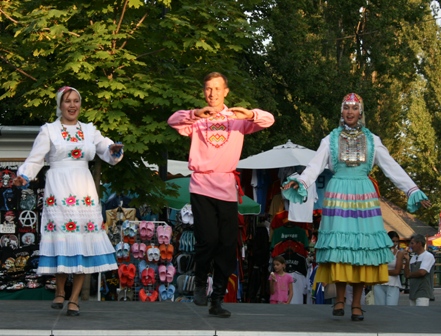 Задачи занятия:Образовательная: Познакомить с различными танцами  народа мари.Воспитательная: Создать атмосферу добра, воспитать уважительное отношение к музыкальной культуре марийского народа.Развивающая: Развивать вокально-певческие навыки и умения, музыкальный слух, мышление, умение слушать и анализировать музыкальные произведения.Материалы к занятию: костюм восточных мари; видео «Танцы марийского народа», рабочая тетрадь.Ход занятия:- Поро кече! Я пожелала вам доброго солнышка, доброго дня! Пожелайте и вы мне, друг другу:  «Поро кече!» Покажите свои ладони, потрите их. Что вы чувствуете? Тепло. Поделитесь своим добром, теплом друг с другом. А как можно это сделать? Конечно же, взявшись за руки, улыбнитесь.  - С добрым сердцем, с хорошим настроением мы с вами продолжим путешествие к народу мари.      Исполнение песни  «На горе-то калина» (игра  на ложках).- Россия — страна уникальная, здесь веками бок о бок живут представители разных народов и национальностей. Такого богатства и разнообразия народных традиций, пожалуй, нет ни у одного государства. И именно знание культурного наследия друг друга способствует сближению народов, живущих в нашей стране. И, наверное, оптимальным и самым красивым способом познания души народа, лучших сторон его характера и его самобытности является народный танец. - Восточные марийцы отличаются и исполнением танцев. Знаменитый танец «веревочка», где в поэтической форме отражен трудовой процесс - плетение веревки. Во время праздника этот танец танцевала вся деревня и веревочка тянулась от одного конца деревни до другого. Есть танцы под баян, когда ритм задаётся танцующими. Существуют быстрые «танцы для молодежи» с насыщенным музыкальным сопровождением. Есть танцы, которые исполняют только женщины.Сейчас мы с вами просмотрим танцы: танец башкирских мари «Латкоктыт»;свадебный танец;шуточный танец «Ой  весела-весела» и др. Учитель показывает марийскую дробь, движение руками во время танца. Музыкально-ритмические движения «Делай как я!»       - До этого вы смотрели танцы, которые исполняет профессиональный ансамбль «Марий Эл». Показ брошюр, плакатов, журналов о данном ансамбле.А сейчас я предлагаю вам просмотреть фрагменты танцев самодеятельного коллектива «Ший памаш» д. Марийские  Карши. Теперь мы с  вами познакомились с танцами разных народов, проживающих на Урале, и для закрепления приглашаю вас поучаствовать в мини – проекте «Сочини танец».Задачи проекта:Образовательная: расширение и углубление знаний в области музыкальных традиций русского, марийского, татарского народов, их актуализация и систематизация. Создание устойчивых межпредметных связей.Воспитательная: воспитание уважительного и бережного отношения к культурному наследию народов, рядом живущих.Развивающая: развитие творческого воображения, внимания.Алгоритм проведения проекта:Подготовительный этап – учащимся предлагается обобщить знания о танцах русского, татарского, марийского народов. Просмотр видео фрагментов с танцами народов Урала.1 этап – постановка проблемы: Сочинить танцы (фрагмент) разных народов Урала.2 этап - под руководством преподавателя определяется круг источников информации, на основе которых будет проходить реализация мини-проекта (литература, видео материалы). На этом же этапе рекомендуется определить сферу деятельности, за которую отвечает каждый участник проекта; временные рамки выполнения работы. Проект носит групповой характер: учащиеся делятся по желанию на три группы («Русские», «Татары», «Марийцы»). Им предлагается прослушать аудио фрагменты  мелодий этих народов. Задача учащихся определить мелодию «своего народа», подобрать к данной мелодии музыкально-ритмические движения, т.е. сочинить танец (фрагмент).3 этап – объединение и систематизация собранного материала (танцевальный фрагмент). Оформление работы (подготовка групп к самопрезентации своих работ)4 этап – представление результата работы в форме мини-концерта «Мы живем на Урале».5 этап – подведение итогов. Рефлексия.Четвертый и пятый этап проекта проводится в начале следующего занятия